............ชื่อเรื่อง Template บทความวิชาการ………….………...Title Template Academic Article………….ผู้เขียน1* และ ผู้เขียน2Name Author1 and Name Author21 สาขาวิชา คณะ มหาวิทยาลัย (TH Baijam 14 ตัวธรรมดา)Department, Faculty, University2 สาขาวิชา คณะ มหาวิทยาลัยDepartment, Faculty, Universitye-mail: ระบุ e-mail ผู้ประสานงานนิพนธ์บทคัดย่อ 	บทคัดย่อ (Abstract) ต้องมีทั้งภาษาไทยและภาษาอังกฤษ โดยให้นำบทคัดย่อภาษาไทยขึ้นก่อนภาษาอังกฤษ ต้องมีเนื้อหาตรงกัน ให้พิมพ์คอลัมน์เดียว ย่อหน้า 1.25 ซม. เนื้อหาในบทคัดย่อ เป็นการนำเสนอเนื้อหาสำคัญที่ประกอบด้วย บริบททั่วไป ปัญหา สถานการณ์ หรือใจความหลักของบทความ และเนื้อหาที่แสดงว่าบทความวิชาการมีคุณูปการด้านใดต่อวงการวิชาการ สรุปผล บทสรุปสำคัญๆ โดยย่อ ซึ่งจะต้องแสดงเนื้อหาของบทความจากส่วนต่างๆ ของบทความวิชาการ โดยมีความยาวไม่เกิน 250 คำคำสำคัญ: ระบุไม่เกิน 4 คำAbstractKeywords:	4 words1.  บทนำ (TH Baijam 15 ตัวหนา)	เป็นส่วนที่กล่าวนำเรื่องดึงดูดความสนใจของผู้อ่านสู่เนื้อเรื่อง โดยแสดงให้เห็นความสำคัญของบทความ เข้าใจง่าย ชัดเจน จูงใจให้ผู้อ่านอยากติดตามส่วนต่างๆ ในบทความ ไม่ควรเขียนยาวเกินไป ต้องเขียนให้สอดคล้องกับชื่อเรื่อง โดยจับประเด็นจากชื่อเรื่องนำเข้าสู่บทความ (TH Baijam 15 ตัวธรรมดา) สำหรับการจัดรูปแบบการพิมพ์ให้พิมพ์คอลัมน์เดียวตลอดทั้งบทความ2.	เนื้อเรื่อง 	เขียนข้อมูลให้มีความถูกต้อง สมบูรณ์ เพื่อให้ผู้อ่านเกิดความเข้าใจ ควรจำแนกหัวข้อหรือประเด็นให้ชัดเจน เพื่อสะดวกในการอ่านและทำความเข้าใจ ซึ่งหัวข้อต่างๆ ในเนื้อเรื่องจะต้องเป็นข้อความ คำ หรือวลีที่มีความสมบูรณ์ ชัดเจน เข้าใจง่าย	เนื้อหาสาระแต่ละย่อหน้า แต่ละตอนมีข้อความที่มีใจความสำคัญเรื่องเดียวและต้องมีประโยคขยายใจความสำคัญให้ชัดเจน	ลักษณะของย่อหน้าที่ดีต้องมีความสัมพันธ์กัน มีความต่อเนื่องเป็นเรื่องราวเดียวกัน	การพิมพ์ตาราง (Table) การพิมพ์ตารางต้องมีหมายเลขกำกับใช้คำว่า “ตารางที่...” และมีคำอธิบายไว้เหนือตาราง โดยทุกตารางที่ใส่ไว้ในบทความจะต้องมีการกล่าวอ้างในเนื้อบทความ	รูปภาพ (Figure) การพิมพ์รูปภาพต้องมีหมายเลขกำกับใช้คำว่า “ภาพที่...” และมีคำอธิบายใส่ไว้ใต้รูป (รูปภาพให้บันทึกในรูปแบบของ .jpg แนบเพิ่มมาพร้อมกับไฟล์บทความด้วย) โดยทุกรูปภาพที่ใส่ไว้ในบทความจะต้องมีการกล่าวอ้างในเนื้อบทความ 	สมการ (Equation) การพิมพ์ให้พิมพ์กึ่งกลางคอลัมน์และต้องมีหมายเลขกำกับอยู่ภายในวงเล็บ หมายเลขสมการ อยู่ชิดขอบด้านขวาสุดของคอลัมน์3.  บทสรุป 	เป็นการนำเสนอเนื้อหาที่เขียนทั้งหมดและสรุปใหม่ เป็นการส่งท้ายให้สอดคล้องกับความนำ โดยให้เน้นความสำคัญของเนื้อหา สาระ และควรสรุปเชิงอธิบาย มีการนำเสนอความคิดเห็นของผู้เขียนด้วย (TH Baijam 15 ตัวธรรมดา)4. กิตติกรรมประกาศ (ถ้ามี)	ระบุสั้นๆ ว่าได้รับการสนับสนุนทุนวิจัยและความช่วยเหลือจากแหล่งใดบ้าง 5.  เอกสารอ้างอิง 	เอกสารอ้างอิง (References) การอ้างอิงในบทความใช้การอ้างอิงแบบ APA ทุกการอ้างอิงที่ปรากฏในเนื้อหาต้องมีในเอกสารอ้างอิงท้ายบทความ ซึ่งการอ้างอิงในเนื้อหาและเอกสารอ้างอิงทั้งบทความจะต้องตรงกัน โดยห้ามใส่เอกสารอ้างอิงบทความโดยปราศจากการอ้างอิงในเนื้อบทความ และต้องมีการอ้างอิงที่ถูกต้องตามหลักวิชาการ รายละเอียดของเอกสารอ้างอิง ประกอบด้วยชื่อ-สกุลผู้เขียน ชื่อหนังสือหรือชื่อของบทความ ชื่อของเอกสารที่พิมพ์ สำนักหรือสถานที่พิมพ์ ปีที่ (ฉบับที่) พิมพ์ และเลขหน้าของบทความที่อ้างอิง ทั้งนี้การเขียนให้เป็นไปตามรูปแบบของชนิดของเอกสารที่อ้างอิง	จัดพิมพ์ประวัติโดยย่อของผู้เขียนบทความทุกคน Curriculum Vitae (CV) เป็นภาษาอังกฤษ ความยาวไม่เกิน 100 คำ โดยพิมพ์ต่อท้ายเอกสารอ้างอิง ประกอบด้วย ชื่อ-นามสกุลของผู้เขียน วุฒิการศึกษา สาขาวิชา/กลุ่มวิชา/ภาควิชา/คณะ/มหาวิทยาลัย/หน่วยงานที่สังกัด ตำแหน่งทางวิชาการ (ถ้ามี) และผลงานวิชาการ/ผลงานวิจัยล่าสุด (ถ้ามี) เช่นผู้เขียน 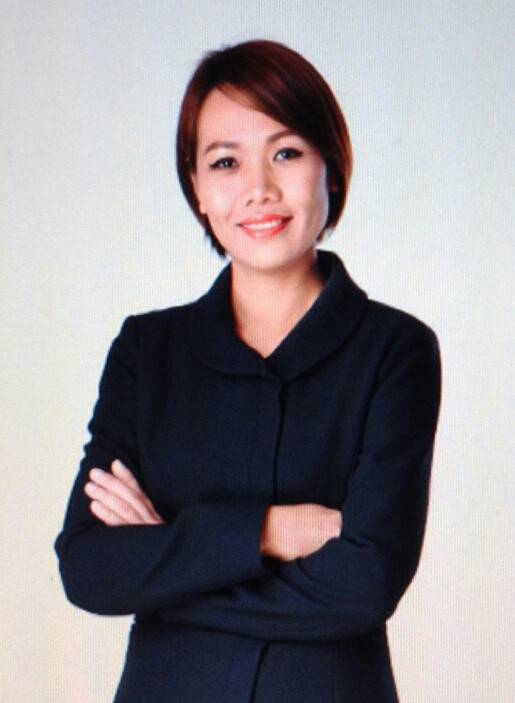 ดร.ฉันทนา ปาปัดถา อาจารย์ประจำสาขาวิชาเทคโนโลยีมัลติมีเดีย คณะเทคโนโลยีสื่อสารมวลชน มหาวิทยาลัยเทคโนโลยีราชมงคลพระนคร การศึกษา:ปริญญาตรี 	คบ.คอมพิวเตอร์ศึกษา และ ศศ.บ.วารสารศาสตร์สื่อประสมปริญญาโท 	ค.อ.ม.เทคโนโลยีคอมพิวเตอร์ปริญญาเอก	ป.ร.ด.เทคโนโลยีสารสนเทศและการสื่อสารเพื่อการศึกษา